МИНИСТЕРСТВО ОБРАЗОВАНИЯ И НАУКИ РОССИЙСКОЙ ФЕДЕРАЦИИФедеральное государственное бюджетное образовательное учреждениевысшего образования«КУБАНСКИЙ ГОСУДАРСТВЕННЫЙ УНИВЕРСИТЕТ»(ФГБОУ ВО «КубГУ»)Кафедра теоретической экономикиКУРСОВАЯ РАБОТААНТИИНФЛЯЦИОННАЯ ПОЛИТИКА ГОСУДАРСТВА И ЕЕ ОСОБЕННОСТИ В РОССИЙСКОЙ ФЕДЕРАЦИИРаботу выполнил________________________________________И. А. Полешко(подпись, дата)Факультет экономическийНаправление 38.05.01 – Экономическая безопасностьНаучный руководитель:канд. экон. наук, доцент __________________________________И. В. Богдашев(подпись, дата)Нормоконтролер:канд. экон. наук, доцент __________________________________И. В. Богдашев(подпись, дата)Краснодар 2016Содержание:Введение	3Глава 1. Теоретические аспекты инфляции и антиинфляционной политики Инфляция и ее виды 	6 Причины и последствия инфляции	10 Методы антиинфляционной политики	15Глава 2. Антиинфляционная политика в России2.1 Опыт и история инфляции в России	192.2. Проблемы современной российской экономики	232.3. Методы решения проблем и перспективы дальнейшего развития экономики Российской Федерации	27Заключение	31Используемая литература	34ВВЕДЕНИЕИнфляция является сложным социально-экономическим явлением. Как экономическое явление инфляция существует уже длительное время. Считается, что она появилась, чуть ли не с возникновением денег, с функционированием которых неразрывно связана. Инфляция представляет собой одну из наиболее острых проблем современного развития экономики во многих странах мира, отрицательно влияя на все стороны жизни общества.Актуальность данной работы заключается в том, что инфляция — это одна из главных проблем современной экономики в большинстве стран мира, которая отрицательно сказывается на всех сторонах жизни общества. В этой связи вопросы антиинфляционной политики, совершенствования подходов к ее проведению и поиска оптимального сочетания инструментов государственного регулирования экономики вновь приобретают как научную, так и практическую значимость Актуальность темы курсовой работы предопределила объект, предмет и цель исследования. Объектом исследования в данной работе являются инфляционные процессы в национальной экономике. Предметом исследования является процесс развития инфляции, и влияние антиинфляционных мер на инфляцию. Цель и задачи исследования. Целью исследования, проведенного в рамках курсовой работы, является анализ эффективности методов регулирования инфляции в экономике Российской Федерации и выработка авторского видения основных направлений ее совершенствования в среднесрочной перспективе.Для достижения указанной цели были поставлены следующие задачи:проанализировать существующие подходы к определению сущности инфляции, рассмотреть ее основные причины, виды и формы, особенности инфляционных процессов в экономике России;рассмотреть основные инструменты антиинфляционной политики и механизм их влияния на инфляцию, проанализировать методы и институциональные вопросы антиинфляционной политики в Российской Федерации;выявить особенности инфляционных процессов в экономке Российской Федерации и проанализировать причины ускорения инфляционных процессов в российской экономике в 2014-2015 гг.;проанализировать ситуацию в денежно-кредитной сфере экономики России и раскрыть основные причины ускорения инфляционных процессов и перспективы развития ситуации в среднесрочной перспективе;предложить аргументированное видение автора курсовой работы относительно возможных направлений совершенствования антиинфляционной политики в Российской Федерации на среднесрочную перспективу.В работе были применены следующие методы исследования: описания, систематизации, классификации, аналитический метод, метод сравнительного анализа, статистический, графический, метод сбора фактов. Информационную базу исследования составили: научная литература по экономической теории, научные статьи по теме данной работы, нормативно-правовые акты, статистические данные и ресурсы интернета.В первой главе данной работы рассмотрены теоретические аспекты инфляции. Рассмотрены такие вопросы как причины инфляции, виды и формы протекания, последствия инфляции и меры антиинфляционной политика государства. Во второй главе рассмотрены практические меры антиинфляционной политики в России, приведены данные прошлых лет, где рассмотрены изменения состояния экономики в соответствии с действиями государства. Также описаны проблемы современной российской экономики и выведены перспективы дальнейшего развития экономики.Работа состоит из введения, в котором отражается актуальность работы, предмет, объект, цели и задачи работы, двух глав, раскрывающих сущность работы, а также заключения и списка использованной литературы.Глава 1. «Теоретические аспекты инфляции и антиинфляционной политики»Инфляция и ее виды Инфляция является одной из наиболее важных проблем экономик многих стран мира. Она крайне отрицательно влияет на все стороны жизни общества, разрушает экономическую систему страны, уничтожает денежные сбережения, препятствует экономическому росту. Инфляция (от латинского inflation - вздутие) – это процесс обесценивания денег, проявляющийся во всеобщем повышении цен [3]. Инфляция отражает процесс преизбыточного выпуска бумажных денег, которые не обеспечены должным количеством товаров. Она выражается в продолжительном нестабильном положении рынков в сторону спроса. Но не всегда такую ситуацию стоит принимать за инфляцию. Следует помнить, что изменение цен на товары может быть вызвано рядом экономических обстоятельств (сезонных колебаний, введение новых налогов, улучшения качества продукции, уменьшением добычи ресурсов и т.д.). Но если нестабильное положение затягивается и становится проблемой нескольких рынков, то можно судить о процессе инфляции. Противоположный инфляции процесс называется дефляцией. Этот процесс проявляется в общем падении цен путем изъятия избыточной денежной массы из обращения для увеличения покупательной способности денег. Проводится государством с целью снижения темпов инфляции такими методами как увеличение налогов, повышение учетной ставки процентов по займам, повышение продаж ценных бумаг. Одной из форм дефляции является дезинфляция. Она подразумевает уменьшение инфляции без увеличения уровня безработицы. Дезинфляция обычно предусматривает такие методы как ведение контроля над ценами на дефицитные товары и установление ограничений на покупки в рассрочку. В последнее время ученые стали выделять особенный вид инфляции – стагфляцию. Это процесс, который проявляется в общем повышении уровня цен при сокращении объемов производства, что приводит к увеличению уровня безработицы. Стагфляция является худшим проявлением инфляции, т.к. в ней совмещаются 2 процесса: снижение темпов производства и рост цен. Оценку развития инфляционных процессов можно дать при помощи следующих показателей:Уровень инфляции, который выражает процентное изменение цен. Рассчитывается по формуле:где P1 – индекс цен текущего периода, P0 – индекс цен базисного года,     P – индекс потребительских цен.Индекс потребительских цен измеряет изменение стоимости основного набора потребительских товаров и услуг.Индекс потребительских цен – характеризует изменение среднего уровня цен за определенный период. Рассчитывается по формуле:Где P1 – цена товаров в текущем периоде, Q 1– количество товаров в текущем периоде, P0 – цена товаров в базовом году, Q0 –  количество товаров в базовом году. Дефлятор ВВП – измеряет уровень цен на товары и услуги, формирующие ВВП. С помощью него анализируют динамику ВВП. Рассчитывается по формуле: Где Y – уровень номинального ВВП, Y – уровень реального ВВП.Инфляция является результатом макроэкономической нестабильности. Различные виды инфляции приведены в Таблице 1.Таблица 1. «Виды инфляции и их характеристика» [21].Рассмотрим некоторые виды инфляции более подробно. Открытая инфляция чаще всего существует в рыночной экономике. Представляет собой рост цен на товары и услуги. Избыточная денежная масса не обеспечивается соответствующим количеством товаров и услуг.Скрытая инфляция возникает в нерыночной экономике. Экономика такого типа контролируется государством, существует директивное ценообразование, таким образом, инфляция существует в виде ухудшения качества или дефицита товаров и услуг.Инфляция спроса проявляется при неконтролируемом росте денежной массы в руках населения. Дополнительная эмиссия денег приводит к превышению спроса над предложением, что порождает рост цен. Инфляция спроса учитывает зависимость денежной массы от спроса и колебания курса валют. При ослаблении курса той или иной валюты инфляция спроса увеличивается [21].Инфляция предложения происходит из-за повышения затрат, издержек производства, приводящее к повышению цен на выпускаемую продукцию. Из-за повышения цен на ресурсы повышаются цены на определенные виды продукции. Для приобретения подорожавших товаров другие производители вынуждены поднять цену на свой товар. Инфляция издержек может привести к одновременному росту инфляции и безработицы на фоне спада производства.Ползучая инфляция представляет собой такое состояние экономики, при котором повышение цен не превышает 10% в год. При таком виде инфляции цены обычно растут быстрее заработной платы, но при этом она стимулирует производство и не сопровождается кризисными явлениями. Многие экономисты считают такую инфляцию нормальным явлением в экономике, т.к. она не оказывает влияния на процесс производства. При галопирующей инфляции среднегодовой рост цен не превышает 200%. Проявляется в ощутимом дисбалансе в экономике страны, нарушении обращения денежной массы. Представляет опасность для экономики, в особенности в развивающихся странах. Такой инфляцией трудно управлять, существует вероятность экономических кризисов.Гиперинфляция выражается в темпах роста цен, которые превышают 200% (по Ф.Кэгану, темп роста цен больше 50% в месяц). Инфляция такого типа наступает в периоды серьезных потрясений, кризисов, катаклизмов, войн. Государством производится избыточная эмиссия денег для покрытия дефицита бюджета. Совершенно неконтролируемый рост цен может привести к краху экономического строя страны. Региональная инфляция проявляется в увеличении различных видов цен. Мировая инфляция – инфляция проходит в странах, включенных в различные экономические объединения.Экспортируемая инфляция проявляется в снижении цен на экспортируемые товары. Данная ситуация приводит к дефициту дохода. Импортируемая инфляция. Импорт товаров с нестабильной ценой «импортирует» инфляцию в страну.  В случае сбалансированной инфляции растут умеренно и стабильно, как и все другие экономические показатели. Хозяйствующие субъекты постепенно приспосабливаются к росту цен.При несбалансированной  инфляции рост цен хаотично скачет и экономика не успевает приспособиться к такому увеличению цен.В целом инфляция возникает при наличии инфляционного потенциала, существующего в виде избыточного спроса либо недостаточного предложения, и может проявляться в форме открытого роста цен, если платежеспособный спрос позволяет потенциалу реализоваться в ценовой динамике, свертывания выпуска продукции и возникновения товарного дефицита, если потенциал инфляции не реализовался в росте цен, или, как вариант – роста неплатежей, компенсирующих дефицит доходов товаропроизводителей при наличии ограничений. Возникновение той или иной формы проявления инфляции зависит от применяемых методов государственного регулирования экономики. 1.2. Причины и последствия инфляции.   Инфляция напрямую зависит от изменения уровня цен из-за несоответствия денежной и товарной массы. Часто причины инфляции кроются в ошибках государственной политики. Инфляция проявляется в росте цен, но при этом ошибочно считать, что причины лишь в денежном кругообороте. Причинами инфляции часто являются диспропорции в производственных сферах. Также рост цен не всегда свидетельствует об инфляции, он может быть вызван сезонными или циклическими колебаниями спроса и предложения, повышением производительности труда и рядом других факторов.  Причины инфляции приведены в Таблице 2.Таблица 2. «Причины инфляции» [20].Подробное описание каждой причины в отдельности приведено ниже. Динамика цен на мировом рынке проявляется в росте цен на импортируемые товары, что вовлекает страну в мировую инфляцию. Также уменьшение цены на предметы импорта снижает доход от внешней торговли. Помимо торгового обращения, инфляция может возникать с помощью каналов перемещения краткосрочных капиталов из одной страны в другую, а также из-за различий ставок банковского процента в разных странах. Торговая дискриминация происходит после введения санкций против страны, отмены торгового обращения. Повышение долга страны приводит к снижению покупательной способности национальной валюты.Непрекращающийся рост расходов госбюджета, который сопровождается ростом госсектора, проведением социальных программ, ростом сектора военной промышленности и милитаризацией приводит к инфляции. Производство вооружений, увеличивая ВВП, не превышает производственный потенциал страны. С экономической точки зрения, рост военного сектора замедляет развитие экономики страны[1].Изменение структуры экономики выражается в замедлении развития важных производственных отраслей.Снижение производительности труда при безосновательном повышении заработной платы. Повышение роли профсоюзов, требующих увеличения заработной платы путем сокращения предложения труда. Повышение заработной платы ведет к росту издержек производства, что является одним из факторов инфляции.Необоснованная денежная эмиссия и, как следствие, нарушение денежного обращения. Наличие избыточной денежной массы, не обеспеченной товарами и услугами, ведет к уменьшению покупательной способности денег. Ситуация обостряется при неверной корректировке банковского процента или ставки налогов. Неверная политика государства, выражающаяся в повышении налогов, ставок по займам. В ответ на повышение ставки налога производитель повышает цены на собственную продукцию. В результате спрос падает и, следовательно, снижаются объемы производства. Установление большой ставки налога создает предпосылки для искусственного увеличения производственных издержек. Образование крупных монополий и олигополий, необоснованно повышающих цены. Существование на рынке ограниченного количества производителей приводит к разрушению рыночного механизма, т.к. в таких условиях невозможна конкуренция. Монополии также препятствуют государственному антимонопольному регулированию. Необоснованные инфляционные ожидания. Такой период характеризуется тем, что население все время ожидает повышения уровня цен и запасается товарами впрок, трудящиеся требуют повышения заработной платы, производители повышают цены на свою продукцию.Помимо причин инфляции существуют и последствия, которые не менее важны и приводят к различным негативным изменениям в экономике. Последствия инфляции различны и во многом зависят от вида инфляции. Наиболее важно изучить последствия инфляции, для того, чтобы производители были готовы к изменениям и адаптировались к ним. Инфляция не только подрывает экономику страны, но и ухудшает на международные торгово-денежные отношения с другими странами. Таблица 3. «Последствия инфляции» [20]. Переход денежной массы из частных рук в госбюджет. Денежный капитал обесценивается и населению приходится отдавать больше денег за привычные товары. Так называемый «инфляционный налог», который уплачивают все обладатели денежный ресурсов. Налог не санкционирован государством и является регрессивным, т.е. бедным людям приходится платить больше богатых. Из-за отсрочки пересмотра ставок заработной платы потребителю приходится расходовать больше денег на товары. Т.е. происходит ситуация, когда цены на товары поднялись, а уровень заработной платы остался тем же. Из-за обесценения «амортизационных отчислений» фирм они теряют данный вид инвестиций. Страдают люди, предоставившие в кредит свои сбережения из-за обесценения кредитов. Снижение количества людей, согласных дать в долг собственные сбережения. Уменьшение импорта и увеличение экспорта товаров  приводит к росту безработицы и уменьшению выгоды отечественных товаропроизводителей, что также негативно сказывается на состоянии экономики страны. Увеличение экспорта приводит к неконкурентоспособности отечественных товаров на рынке. Из-за увеличения рисков вложения в бизнес инвестиции имеют краткосрочный характер.Начинают проявляться также социально-общественные проблемы, заключающиеся в ослаблении позиций властных структур, недоверии населения государственным органам, неуверенности в завтрашнем дне. Усугубляется социальное расслоение общества, имущественное неравенство. По мере нарастания инфляции снижается стимул работников к труду, что приводит к снижению производительности отечественного производства.Таким образом, инфляция ослабевает позиции государственной власти. Изымание денежных средств из частных рук в госбюджет приводит к национальным недовольствам, снижению доверия к власти, восстаниям и забастовкам. 1.3. Методы антиинфляционной политики государства.Для улучшения ситуации в обществе правительство страны, находящейся в кризисе должно проводить ряд мер по антиинфляционному регулированию. Оно может проводиться с помощью денежной реформы или антиинфляционной политики. Денежная реформа – это полное или частичное изменение денежной системы страны, которое может проводиться следующими методами: дефляцией, деноминацией, девальвацией и ревальвацией. Дефляция – изъятие избыточной денежной массы денежных знаков из обращения. Деноминация - установление денежной единицы путем изменения одних старых знаков на новые. Девальвация – снижение обменного курса валюты на иностранные. Ревальвация – процесс противоположный девальвации, т.е. повышение валютного курса денежной единицы. Антиинфляционная единая государственная политика – политика, которую проводит государственная власть, обеспечивая в конечном итоге стабильность национальной денежной единицы[10]. Данная политика сочетает в себе восстановление нормального функционирования экономики и сохранение покупательной способности национальной валюты. Целью такой политики является приведение инфляции к умеренному темпу и понижение ее уровня до умеренного. В характере данной политики можно выделить 2 подхода: Первый подход основан на бюджетной политике, которая предусматривает такое изменение соотношения государственных и частных доходов, изменение налоговых ставок. С помощью различных программ властные структуры уменьшают госрасходы, денежную эмиссию, поднимают налоги и прекращают или задерживают уплату заработной платы, тем самым заполняя бюджет. Такой подход больше предпочитают представители современного кейнсианства. С помощью этого подхода происходит регулирование совокупного спроса. Второй подход – это гибкое денежно-кредитное регулирование. Такой подход формально неподвластен правительству, т.к. осуществляется Центробанком страны. Данный метод используется лишь как кратковременная мера регулирования экономики. Он предусматривает изменение денег в обращении, повышение ставок по займам и ограничение кредитов. Такой подход наиболее предпочтителен для представителей неоклассического направления. Данный подход так же называется регулированием совокупного предложения. Таблица 4. «Регулирование экономики с помощью действий ЦБ» [10].С помощью повышения ключевой ставки процента ограничивается объем банковского оборота. Некоторым организациям становится не выгодно брать кредиты по завышенным процентам. На фоне повышения ставок Центрального Банка, Коммерческие банки тоже повышают проценты по своим кредитам. Частным лицам либо не выгодно брать такие кредиты, либо у них уходит больше времени на уплату займов такого типа, что приводит к уменьшению  денежного скорости обращения. Однако этот метод может снизить темпы развития экономики. Воздействие на норму обязательного резервирования. ЦБ контролирует деятельность коммерческих банков при помощи границ обязательных резервов. Обязательные резервы – денежные средства, которые банк не может предоставлять в кредит, а обязан держать на собственном счете в ЦБ. В периоды инфляции ЦБ увеличивает массу данных резервов. Чем дольше применяется данная политика, тем больше резервов накопится в Центробанке, следовательно, пропадает смысл выпускать новые деньги, нужно лишь уменьшить норму резервирования.  Операции с ценными бумагами государственного уровня. Центральный Банк располагает бумагами федерального значения – облигациями. В период инфляции, с целью уменьшения денег в обращении, ЦБ начинает продавать облигации, в результате изымая деньги в пользу государства. Такой способ значительнее всего воздействует на инфляционное положение. Таблица 5. «Сравнительный анализ кейнсианского и неоклассического подходов к антиинфляционной политике» [21]. Одним из важных моментов антиинфляционной политики считается обеспечение эффективного функционирования финансового рынка, основными показателями которого являются: степень насыщенности ликвидными средствами, способность обеспечить множество денежных операций, открытость, конкурентоспособность, инфраструктура. Неэффективное функционирования финансового рынка оказывает большое влияние на процесс инфляции. На рост цен также влияют недоверие к национальной валюте и инфляционные ожидания. В таком случае антиинфляционная политика называется антиинфляционной стратегией и оказывает как положительное, так и отрицательное влияние. Положительное проявляется в том, что правительство проводит ряд эффективных мер по прекращению дисбаланса в экономике, а негативное – в ошибках по регулированию ситуации. Инфляционные ожидания можно предотвратить с помощью мер, приведенных в Таблице 6.Таблица 6. «Меры по предотвращению инфляционных ожиданий» [2].Таким образом, для выбора определенной антиинфляционной политики необходимо разобраться в причинах инфляции, ведь для каждого типа соответствует свой тип выхода из сложившейся ситуации, зависящий от глубины и масштабов инфляции. Глава 2. Антиинфляционная политика в России2.1. Опыт инфляционной политики в России и история ее развития.Тип инфляции в России значительно отличается от инфляции в других странах. История насчитывает немало инфляционных взрывов. Период первой мировой войны, период гражданской войны, отечественной войны и послевоенный период. Одними из основных причин инфляции были огромная доля военных расходов и военного производства в ВВП в период «холодной войны», подрывавших объемы производства. Опережающий рост зарплаты по сравнению с производством во второй половине 1980-х гг.; ухудшение торгового и платежного баланса страны в результате многократного падения мировых цен на нефть и газ также ухудшили ситуацию.К началу реформ, т.е. к концу 1980-90 гг., экономика вползала в кризис. Кризис отличался тем, что производство начало сокращаться при дефиците товаров и «денежном навесе» (наличии денег) у населения и предприятий, составлявшем 900 млрд. рублей. За первые пять лет реформ промышленное производство сократилось более чем в 2 раза, инвестиции в производство — в 6 раз, доходы населения — в 3 раза. Рентабельность всех отраслей экономики снизилась с 29% в 1992 г. до 26% в 1993 г. и 14% в 1994 г. В промышленности она упала до 7% в 1997 г. Люди страдали не только от падения реальных доходов, но и от незанятости. Половина предприятий страны работала неполную рабочую неделю. Официальная безработица превысила 6,5 млн человек. Доля убыточных предприятий выросла с 15 и 14% в 1992 и 1993 гг. до 32.6% в 1994 г. и 47% в 1997 г [7].В стране сформировались различные концепции реформ, но была принята к реализации самая простая, самая примитивная концепция ультралиберального монетаризма, базирующегося на радикальном сокращении экономической роли государства и всевластии рыночной стихии, разгосударствлении и приватизации собственности, отпуске цен и либерализации внешней торговли.Одним из самых ярких взрывов инфляции выделяют январь 1992, когда был полностью потерян контроль над ценами, кроме цен на энергоресурсы и продовольствие. Причиной скачка цен является отмена тотального регулирования цен. Цены, неконтролируемые государством, выросли в 26,09 раза. Это объясняется переходом от плановой экономики к рыночной, сопровождающийся значительным ростом цен. Именно в момент перехода экономики к рыночной системе в России наблюдалась достаточно нестабильная ситуация. Командно – административная экономика предусматривала только 2 формы инфляции: открытую и подавленную. Открытая представляет собой одноразовое повышение цен государством, а скрытая выражается в общем обесценении денег и, как следствие, снижении качества производимых товаров, дефиците товаров или уменьшении количества дешевых товаров. При переходе экономики из плановой в рыночную, происходит резкий скачок, инфляция становится открытой. Из этого можно сделать вывод, что инфляция является неизбежным спутником начального этапа переходной экономики [7].  После этого процесс инфляции стал нарастать очень высокими темпами, но уже к 1997 году удалось снизить темпы инфляции до 11% в год. Однако, уже в 1998 году цены вновь поднялись в разы и инфляция достигла 84,4%. Причиной послужил кризис в августе того же года, который правительство назвало дефолтом и принялось выплачивать долги, чем был вызван отток капитала из страны. Все это привело к обесцениванию рубля, а, в конечном итоге, повышении цен. В последующие годы темпы инфляции ослабевали, но при этом инфляция в 2001-2005 г. в России превышала инфляцию в остальных зарубежных странах. Ниже представлена таблица 7, в которой выведены основные причины инфляции в России в 90-х годах. Таблица 7. «Причины инфляции в России в 90-х годах» [12].После довольно сложной ситуации того времени современная экономика России смогла адаптироваться к рыночной системе и состояние стабилизировалось.Ниже представлена Таблица 8 показывающая годовую инфляцию России с 1991 года по настоящее время, выраженную в % относительно предыдущего периода. Инфляция рассчитывается на основе индексов потребительских цен, публикуемых Федеральной службой государственной статистики.Таблица 8. «Годовой уровень инфляции с 1991 по 2016 годы в %». По данным Федеральной службы государсственной статистики [19].  Базовый год – 1991.  Исходя из таблицы видно, что уровень инфляции после 1992 года непрерывно понижался. По мнению многих экономистов, инфляция в России в 2018 году не превысит 5% [16]. Темпы инфляции в последние годы заметно снизился, но при этом из-за ряда причин минимальный уровень инфляции все же существует. Это объясняется рядом причин, приведенных в Таблице 9.Таблица 9. «Причины инфляции в современной России» [9].Таким образом, можно сказать, что основные причины инфляции взаимосвязаны и во многом обусловлены ее особенностями, характерными для определенного этапа развития российской экономики. Темпы инфляции в России несколько отличаются от аналогичных в западных странах.2.2. Проблемы современной российской экономикиВ 2008–2009 годах Россия была вовлечена в мировой кризис, предшественником и причиной которого был ипотечный кризис США. Особенностью данного кризиса было то, что он коснулся преимущественно банковской сферы. Но, как верно отмечают специалисты, Россия оказалась в ситуации системного кризиса, представляющего собой совокупность экономического, финансового, институционального и социального кризисов, что не могло не отразиться на уровне инфляции [14]. Сейчас же нам приходится переживать последствия осени 2014 года – периода, когда в отношении России начались массовые санкции, вызвавшие падение курса национальной валюты, что отрицательно сказалось на уровне цен (не только на импортные товары) и уровне благосостояния населения.Так, по состоянию на 14.11.2014 курс доллара составлял 46,12 руб., евро – 57,42 руб. В мае 2016 ЦБ РФ устанавливает курс доллара равный 65,24 руб., а курс евро – 74,54 руб., что говорит о повышении стоимости доллара на 19,12 руб., а стоимости евро на 17,12 руб. за указанный период [14].Очевидно, что снижение курса национальной валюты влечет за собой целый ряд последствий, которые, так или иначе, связаны с повышением уровня инфляции в стране.Ниже приведена сравнительная схема инфляции за последние 10 лет. 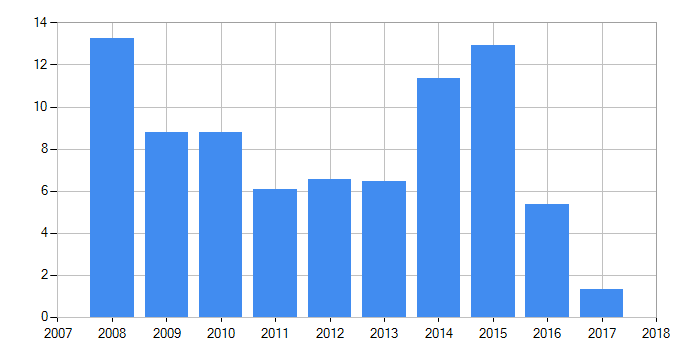 Рисунок 1. «Уровень инфляции за последние 10 лет в России». По данным www.statbureau.org. Как уже было сказано, уровень инфляции значительно поднялся в период 2008 года и 2014-2015 годы. Рост цен за период 2016 года резко снизился на фоне предыдущих лет и составил всего 5,4 %. До этого самый минимальный показатель наблюдался в 2011 году, где инфляция составила всего 6,1 %. Цель по инфляции на 2017 год, которую озвучил Банк России после заседания Совета Директоров от 28 октября 2016 года, сделанная на основании анализа ситуации на рынке, предусматривает дальнейшее её снижение, а именно:«С учетом принятого решения и сохранения умеренно жесткой денежно-кредитной политики, по прогнозу Банка России, годовая инфляция составит менее 4,5% в октябре 2017 года и в дальнейшем снизится до целевого уровня 4% в конце 2017 года» [6].Хотя, предварительные прогнозы Банка России имеют свойство отличаться от реального положения дел. Например, прогноз на 2016 год был изначально озвучен, как 6,4%, согласно разработанному Минэкономразвития России «Прогнозу социально-экономического развития Российской Федерации на 2016 год и на плановый период 2017 и 2018 годов». Как уже было сказано ранее, одним из показателей инфляции является индекс цен. Ниже приведена таблица изменения уровня цен за последние 10 лет. Таблица 10. «Изменение уровня цен в %». По данным Федеральной службы государственной статистики [19].  Базовый год – 2006. На основе данных таблицы видно, что в 2008 году происходит резкое увеличение цен по сравнению с ценами прошлого года. Это обусловлено мировым экономическим кризисом 2008 года. Далее в 2010 году положение стабилизируется, хотя в начале 2011 года снова небольшое увеличение уровня цен, в конце 2011 года – начале 2012 года снова происходит снижение цен. Экономика недолго остается в стабильном состоянии. Такое положение дел остается неизменным вплоть до 2015 года. Из-за санкций в отношении России, цены вновь поднимаются на довольно высокий уровень. Благодаря правильной денежной политике ЦБ РФ уровень цен вновь приходит в норму и уже в 2016 году цены заметно снижаются. Если мы рассмотрим Индекс Цен не по отношению к этому же периоду предыдущего года, а по отношению к предыдущему месяцу, то можно заметить, что резких скачков цен не происходит, цены поднимаются на несколько процентов. Равномерные перепады цен наиболее благоприятны для экономики, чем резкие скачки. Все это наглядно изображено в Таблице 11 [19]. Цены нестабильны лишь в 2015 году, но это связано с введением санкций против России, к тому же в 2016 году правительство нормализовало ситуацию до состояния баланса. Таблица 11. «Индекс потребительских цен по отношению к предыдущему месяцу в %». По данным Федеральной службы государственной статистики [19].  Базовый год – 2006. От изменения цен страдает не только экономическая система государства и производители, но и население. Рассмотрим изменение стоимости фиксированного набора потребительских товаров и услуг за период с по. Таблица 12. «Изменение стоимости фиксированного набора товаров и услуг в процентах». По данным Федеральной службы государственной статистики [19].  Базовый год – 2005.На основе данных таблицы можно сделать вывод, что цены оставались примерно в одном и том же диапазоне. Однако в 2010 – 2012 годах можно заметить скачкообразное изменение цен, что исходит из мирового экономического кризиса, а в 2015 году, во время установления санкций, также видно повышение уровня стоимости товаров. Таким образом, можно сделать вывод, что на изменение цен в России значительную роль играет изменение цен на мировом рынке. Кризис, начавшийся в США в 2012 году, отразился на большинстве стран мира, в том числе и на экономике России. Санкции, введенные в 2014 – 2015 годах против РФ, также негативно сказались на состоянии инфляции в стране. Отечественные производители были не готовы к такому объему продукции, что дестабилизировало экономическое равновесие. 2.3. Методы решения проблем и перспективы дальнейшей антиинфляционной политики Российской Федерации.Довольно сложное положение России в 2015 году, вызванное одновременным падением цен и санкциями против страны ухудшило доступ к мировым рынкам капитала и являлось инфляционным состоянием. В России методы противодействия инфляции носят в основном монетарный характер. К таким методам в частности относят изменение базовых ставок ЦБ, регулирование денежного предложения в банковской сфере. Насыщенность ВВП рублевой массой в России составляет 12 %. При этом очень большое количество подделок, от которых нужно избавиться как можно быстрее. Постепенно развивается усиление административно — налогового воздействия на инфляцию, в частности, с помощью перемещения налоговой нагрузки с производства на потребление и сдерживание роста тарифов и розничных цен.Комплексные антиинфляционные меры среднесрочной перспективы предусматривают проведение консервативной денежно-кредитной политики, регулирующей денежные предложения в соответствии с реальным денежным спросом хозяйственного оборота в зависимости от величины ВВП [9]. Основные направления антиинфляционной политики отражены в Таблице 13.Таблица 13. «Основные направления антиинфляционной политики в РФ» [15].Инфляционное таргетирование — комплекс монетарных мер, принимаемых государственными органами власти в целях контроля над уровнем инфляции в стране. Основной инструмент проведения денежно-кредитной политики по поддержанию запланированного уровня инфляции — манипулирование учётной процентной ставкой (ставкой рефинансирования). Так, повышение учётной ставки повышает депозитные ставки в коммерческих банках и увеличивает привлекательность сбережения денег, нежели траты. Понижение учётной ставки понижает депозитные ставки в коммерческих банках и уменьшает привлекательность сбережения денег.Кроме того, повышение учётной ставки повышает уровень процентной ставки кредитования в банках и снижает уровень спроса на кредитование. Понижение учетной ставки позволяет кредитным организациям снизить уровень процентной ставки кредитования. Таким образом, происходит увеличение количества денег в экономике; соответственно, снижение учётной ставки повышает уровень инфляции и увеличивает деловую активность. Повышение учетной ставки понижает уровень инфляции и, соответственно, деловую активность. Данные тезисы являются следствием из уравнения обмена (Фишера).Для нормального функционирования экономики необходимо провести программу стабилизации национальной валюты, т.е. рубля, и экономической системы в целом. На основании опыта прошлых лет нужно научиться регулировать и сдерживать инфляцию для нормального развития экономики. Такая стабилизационная программа должна комплексно включать в себя ряд мер, таких как: бюджетная реформа, повышение налоговых отчислений, сокращение государственных расходов, финансирование важных для экономики отраслей и сдерживание процесса вымывания капитала из страны. Особенно важным является уменьшение расходов госбюджета, т.к. он может быть использован для покрытия внутренних и внешних долгов вместо неконтролируемой эмиссии. Налоговая политика РФ должна быть направлена на развитие бизнеса в стране. Чем больше ставка налога, тем меньше людей его платит. Многие предприятия, не способные отдавать из своей выручки такую большую сумму банкротятся. Также необходимо провести регулирование курса рубля к иностранным валютам, но денежную реформу необходимо проводить лишь на завершающем этапе экономической стабилизации. Эта мера абсолютно невыгодна для экспортеров из России, но она необходима. К тому же необходима финансовая стабилизация, связанная с банковской системой. На современном этапе видна тенденция того, что прибыль от валовых операций становится все меньше, все большее количество коммерческих банков становятся банкротами. Сейчас банкам как никогда раньше необходима поддержка государства. Необходимо регулирование ценообразования в монопольных отраслях экономики и устранение теневой экономики. Помимо этого важной проблемой является эффективное регулирование фондового рынка. Рост внутреннего долга страны ведет к инфляционным последствиям. Таким образом, в долгосрочной перспективе России необходимо создавать функциональную экономическую систему, действенные механизмы регулирования уровня инфляции и стимулирования экономического роста. Наличие таких механизмов позволит эффективно решать задачи устойчивого и динамичного развития российской экономики, на фоне умеренного роста инфляции, чей уровень, на наш взгляд, не должен превышать среднеевропейских значений, так как в противном случае создается прямая угроза экономической безопасности РФ[11].ЗАКЛЮЧЕНИЕТаким образом, инфляция – это сложное социально-экономическое явление, основной формой проявления которого является устойчивый общий рост цен и обесценение денег. Главной причиной инфляции выступает эмиссия денежных знаков и, как следствие, избыток денежной массы в обращении по сравнению с реальными потребностями хозяйственного оборота в деньгах.Темп инфляции в России неуклонно, хотя и медленно снижается (с 84,4 % в 1998 г. до 13,5 % в 2008 г.). Этому способствует улучшение макроэкономических показателей. Прогнозируется дальнейшее снижение темпа инфляции до 6,5 – 8 % в 2009 г. и 4,5 – 6 % в 2010 г [4].В российской экономике инфляция имеет свои особенности и проблемы. Основными проблемами снижения темпа инфляции в России являются:зависимость внутренних цен на энергоносители от мировых цен на нефть; опережающий инфляцию рост цен на продукцию естественных монополий и тарифов на услуги ЖКХ; ухудшение качества эмиссии денег в связи с преобладанием валютного и снижением кредитного канала эмиссии; изъятие средств в стабилизационный фонд и формирование бюджета с профицитом.Основным методом борьбы с инфляцией является антиинфляционная политика, которая представляет собой систему мер по предупреждению и преодолению инфляции. Основными антиинфляционными мерами на период 2009-2012 г.г., утвержденными Правительством РФ являются:ограничение роста регулируемых цен на продукцию естественных монополий и тарифов на услуги ЖКХ при усилении контроля за издержками монополистов; сдерживание роста цен на ГСМ посредством стимулирования конкуренции, в том числе путем организации биржевой торговли, увеличения предложения на внутреннем рынке за счет снижения налоговой нагрузки и стимулирования технологического обновления нефтяного сектора; стимулирование роста предложения продовольственных товаров путем повышения уровня конкуренции, облегчения выхода на рынки крестьянских и фермерских хозяйств, совершенствования системы регулирования импорта сельскохозяйственной продукции; меры по повышению доверия населения к финансовым рынкам и банковской системе, направленные на увеличение склонности населения к сбережениям и замедление скорости обращения денег;  проведение консервативной денежной и бюджетной политики.Перечисленные меры помогут сбить темпы инфляции лишь на конкретный временной период, но для ценовой стабильности в долгосрочной перспективе необходим  переход от разрозненных мер к единой комплексной программе по снижению темпов инфляции. В рамках данной программы необходимо обеспечить  формирование научно обоснованной ценовой политики и создание благоприятных макроэкономических условий. Ценовая политика должна базироваться на следующих принципах: демонополизации экономики и рынков; стимулирование рыночной конкуренции; уменьшение числа торговых посредников; правовое регулирование торговых наценок посредников с учетом социальной значимости товаров и услуг; жесткий контроль за соблюдением установленных предельных значений цен (тарифов) на продукцию естественных монополий и услуги ЖКХ [18].Помимо установления единой ценовой политики в рамках достижения ценовой стабильности необходимо также формирование соответствующих макроэкономических условий. В числе: проведение предусмотренных радикальных реформ по модернизации экономики, социальной сферы, государства в целях повышения конкурентоспособности России в условиях вступления в ВТО; снижение зависимости экономического роста и инфляции от внешних факторов, неустойчивой конъюнктуры мировых рынков; увеличение инвестиций в производственные технологии, человеческий капитал, инфраструктуру в целях модернизации экономики, в том числе экспортных и несырьевых отраслей; активное противостояние коррупции и теневой экономики, которая, по оценкам Роскомстата и МВД, контролирует от 25 до 50 % ВВП соответственно, декриминализация позволит увеличить производство на 20%; сдерживание «бегства» капитала за рубеж, которое продолжается хотя и в меньших масштабах;дальнейшее совершенствование законодательства, преодоление его противоречивости, бессистемности, а также ужесточение контроля за исполнением законов; повышение качества экономической политики с учетом предыдущих ошибок, усиление ее предсказуемости, по оценке Всемирного банка, может увеличить вероятность новых инвестиций на 30 %; восстановление доверия в российском обществе – к властным структурам, банкам, корпорациям, рублю, так как оно влияет на мотивацию сделок, трансакционные  издержки, инициативы участников рыночной экономики.Используемая литература:http://www.grandars.ru/student/ekonomicheskaya-teoriya/inflyaciya.htmlБорисов Е.Ф. Экономическая теория. - М.: Манускрипт, 2013 гГалаева Е.В., Корсакова А.А., Марыганова Е.А., Назарова Е.В., Юрьева Т.В. Макроэкономика. Учебное пособие. / Московский международный институт эконометрики, информатики, финансов и права, - М., 2013.Данные агентства прогнозирования экономикиДанные минэкономразвитияДанные Центрального Банка РФДушанич Т.Н., Душанич Й.Б. Экономика переходного периода. Москва: Институт международного права и экономики, 2016. 184 с.Казначеева Н.Л. Особенности экономического кризиса в России: откуда, куда и как // Вестн. Том. гос. ун-та. Экономика. – 2013. – №3 (7). – С. 23–35.Колесова Т.Л. Наблюдения за динамикой инфляции в России // Мы продолжаем традиции российской статистики: Матер. I Открытого российского статистического конгресса. – 2015. – С. 388–389.Научная статья «Антиинфляционная политика: методология формирования»  В.И. Карпунин, Т.С. Новашина, М.: Экопресс Журнал «Вестник Саратовского государственного социально – экономического университета» 2013 год.Научная статья «Инфляция и антиинфляционная политика в России» Е.П. Баранова, 2016 год, Научный журнал «Вестник Финансового университета».Научная статья «Инфляция: причины возникновения и методы регулирования», Токарева Т.И, 2013 год, Том 11 часть 2 № 3.Научная статья «Проблемы российской экономики в современных условиях» З.Г. Антонова, Л.Р. Комаревцева, В.И. Лившиц, 2014 год, УДК 338.242.4Научная статья Варламова М.А., Крутякова Ю.А. «Финансы, денежное обращение и кредит»— М.: Аллель, 2015. — 64 с.Научная статья Гредасов А. М., Андреев С. Ю. «Антиинфляционная политика в России и за рубежом: сравнительный анализ» // Молодой ученый. — 2016. — №8.8. — С. 5-8.Научная статья Красавина Л.Н. «Необходим комплекс мер для снижения темпа инфляции в России» // Банковское дело, № 8, 2016Научный журнал «Инфляция в России: влияние на производство, прибыль, капитал» Погосов И.А. - ЭКО, 2008 г. №11.Сборник «Россия в цифрах», 2016Федеральная служба государственной статистикиЭкономическая теория. «Макроэкономика. Переходная экономика» Б.И. Герасимов, Н.С. Косое, В.В. Дробышева, Е.В. Нижегородов, М.М. Пляшко, Н.И. Саталкина, А.Ю. Си-зикин,С.П. Спиридонов, Г.И. Терехова ГОУ ВПО «Тамбовский государственный технический университет» (ТГТУ), 2014Экономическая теория: учеб. для вузов / В.А. Сидоров. – Краснодар: Кубанский гос. ун-т, 2014. – 400 с. – 2000 экз. ПричиныВидыХарактеристикаПо уровню государственного регулирования ценОткрытая инфляцияНеконтролируемое повышение ценПо уровню государственного регулирования ценСкрытая инфляцияЦены контролируются государством, а доходы населения растутВ зависимости от причины возникновенияИнфляция спросаРост денежной массы в руках населенияВ зависимости от причины возникновенияИнфляция предложенияПовышение цен на выпускаемую продукциюВ зависимости от темповПолзучаяПовышение цен до 10% в годВ зависимости от темповГалопирующаяПовышение цен от 10% до 200% в годВ зависимости от темповГиперинфляцияПовышение цен более 50% в месяцВ зависимости от масштабаРегиональная инфляцияИнфляция в отдельной странеВ зависимости от масштабаМировая инфляцияИнфляция в странах, включенных в различные экономические объединенияВ зависимости от перемещенияЭкспортируемаяСнижение цен на экспортные товарыВ зависимости от перемещенияИмпортируемаяВвоз инфляции в страну вместе с импортными товарамиПо мере адаптации экономикиСбалансированнаяУмеренный рост ценПо мере адаптации экономикиНесбалансированнаяХаотичный рост ценПричины инфляцииДинамика цен на мировом рынкеПричины инфляцииТорговая дискриминацияПричины инфляцииОтрицательное сальдо платежного и внешнеторгового балансаПричины инфляцииДефицит госбюджетаПричины инфляцииПовышение долга страныПричины инфляцииРост военной промышленности и милитаризацияПричины инфляцииИзменение структуры экономикиПричины инфляцииСнижение производительности труда при повышении заработной платыПричины инфляцииНеобоснованная денежная эмиссияПричины инфляцииНеверная политика государстваПричины инфляцииОбразование крупных монополий и олигополийПричины инфляцииНеобоснованные инфляционные ожиданияПоследствия инфляцииПереход денежной массы из частных рук в госбюджетПоследствия инфляцииОбесценение «амортизационных отчислений»Последствия инфляцииОбесценение неиспользованного капиталаПоследствия инфляции«Бегство» капитала за границуПоследствия инфляцииОбесценение кредитовПоследствия инфляцииУменьшение импорта и увеличение экспорта товаровПоследствия инфляцииУсиление различий в пропорциях между отраслями народного хозяйстваПоследствия инфляцииСокращение доли населения с фиксированным доходомПоследствия инфляцииУвеличение рисков в бизнесПоследствия инфляцииПроявление социально-общественных проблемПоследствия инфляцииСнижается стимул работников к трудуМеры ЦБ для регулирования экономикиМеры ЦБ для регулирования экономикиМеры ЦБ для регулирования экономикиПовышение ставки процентаВоздействие на норму обязательного резервированияОперации с ценными бумагами государственного уровняКейнсианский подходНеоклассический подходЦель политикиРегулирование совокупного спроса при установлении полной занятости, стабильном уровне заработной платы и цен. Регулирование совокупного предложения путем борьбы с инфляцией с помощью Центробанка, а, следовательно, снижение уровня безработицы. Рекомендованные мерыУменьшение расходов государства и доходов населения. Изменение  ставки налога.Действие Центробанка по регулированию ставки процента и отказ в предоставлении кредитов. Результат политикиСокращение дефицита бюджета, переход денежной массы в руках государства.Замедление денежного обращения для изъятия денежной массы в пользу государства. Всемирном укреплении механизма рыночной экономики, выражающееся в либерализации экономики, поощрений и стимулирования производства, продаж и малого бизнеса и ослаблении таможенных пошлин.Существование правительства, которое следует одному определенному курсу, направленному на искоренение инфляции. Такая политика помогает добиться доверия большинства населения.Введение жестких лимитов на ежегодное увеличение денежной массы.Сокращение бюджетного дефицита, путем увеличения налогов или уменьшения госрасходов.Сведение к минимуму проникновение внешних капиталовИспользование повышения курса валют. Оно вызывает снижение уровня цен на ввозимые товары и услуги, что подталкивает на общий спад цен.Причины инфляции в России в 90-х годахРазвал административной системы экономикиПричины инфляции в России в 90-х годахТехнологическая отсталость отраслей промышленностиПричины инфляции в России в 90-х годахНизкая эффективность использования ресурсовПричины инфляции в России в 90-х годахСпад производства и деловой активности (скорость обращения меньше 2 об./год)Причины инфляции в России в 90-х годахРезкое обесценение оборотных средств предприятийПричины инфляции в России в 90-х годахДефицит товаровПричины инфляции в России в 90-х годахПотеря контроля над денежно - кредитной сферойПричины инфляции в России в 90-х годахМассовая денежная эмиссияПричины инфляции в России в 90-х годахОгромный аппарат чиновников и различных проверяющих организацийПричины инфляции в России в 90-х годахНаличие финансовых пирамид и преступность в финансово-кредитной сфереПричины инфляции в России в 90-х годахНеуплата налогов и счетов, внешнеэкономический и внутренний долг страныПричины инфляции в России в 90-х годахКрайне высокий уровень коррупцииГод1992199319951998200120062008201020152016Уровень Инфл.2508840131,684,518,8913,288,7812,915,38Причины инфляции в современной РоссииОтсутствие альтернативы некоторым категориям зарубежных товаров и технологические недостатки отечественного производстваПричины инфляции в современной РоссииУвеличение издержек производства в результате необходимости покупки оборудования и сырья заграницейПричины инфляции в современной РоссииСырьевой принцип построения экономики и формирование основной части бюджета за счет экспорта природных ресурсовПричины инфляции в современной РоссииИскажение поведения потребителяПричины инфляции в современной РоссииНесбалансированность между уровнем цен и ставкой заработной платыПричины инфляции в современной РоссииМилитаризация экономики и рост военного комплекса страныГоды2007200820092010201120122013201420152016ИЦ106113110105108104105107116106Годы2007200820092010201120122013201420152016Янв.100,7101,3101100,8101,7100,6101100,7104,4100,9Фев.100,6101,2101,7100100,8100,5100,6100,8102,7100,7Мар.100,6101,4101,6100,7100,7100,6100,4100,2101,5100,6Апр.100,6101,6100,8100,3100,4100,3100,5100,9100,6100,5Май100,7101,5100,6100,6100,4100,5100,6100,9100,3100,4Июн.101,7100,9100,6100,4100100,9100,4100,599,9100,3Июл.100,9100,4100,6100,399,8100,7100100,2100100,2Авг.99,9100,299,9100,799,599,999,9100,110099,9Сен.100,9100,799,9101,199,9100,4100,3100,8100,6100,2Окт.102,1100,2100100,7100,6100,6100,8100,9101100,7Ноя.101,5100,9100,4101100,5100,5100,7101,3100,9100,6Дек. 101,2100,6100,4101,3100,5100,6100,5102,8100,8100,4Год20062007200820092010201120122013201420152016%104103104104103105100101100103100Направления политикиТаргетирование инфляции (регулирование темпа прироста денежной массы в определенных пределах)Направления политикиПродажа зерна из интервенционного фондаНаправления политикиУжесточение монетарной политикиНаправления политикиПовышение учетной ставкиНаправления политикиПовышение нормативов обязательных резервов по обязательствам кредитных организаций перед юридическими лицами-нерезидентами в валюте РФ и в иностранной валютеНаправления политикиУжесточение антимонопольных мерНаправления политикиРегулирование (фиксация) цен на электроэнергию и бензинНаправления политикиСнижение импортных пошлин на ряд продовольственных товаровНаправления политикиЗаимствование денежных средств на финансовом рынкеНаправления политикиПовышение ставки рефинансированияНаправления политикиСокращение государственных расходов на оборону и МВДНаправления политикиСокращение государственных инвестиций